Publicado en  el 27/11/2013 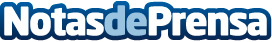 Pastor destaca que las medidas de Aena en el aeropuerto de Barcelona-El Prat han impulsado sus resultados económicosLa ministra de Fomento, Ana Pastor, ha destacado hoy que el aeropuerto de Barcelona- El Prat es rentable y que sus resultados económicos han mejorado considerablemente. Pastor ha indicado que el hecho de que el aeropuerto cuente con una posición privilegiada en cuanto a infraestructuras de calidad, capacidad y costes ha sido posible gracias a las medidas que se han tomado en estos dos años, manteniendo el modelo de gestión en red de Aena.Datos de contacto:Ministerio de FomentoNota de prensa publicada en: https://www.notasdeprensa.es/pastor-destaca-que-las-medidas-de-aena-en-el_1 Categorias: Cataluña Logística http://www.notasdeprensa.es